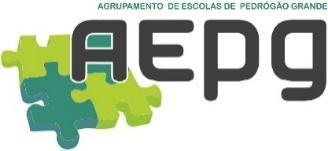 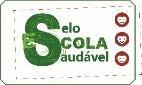 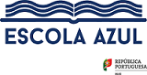 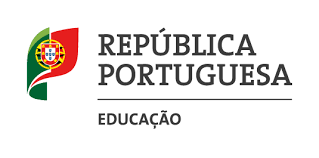 ESTRATÉGIA DE EDUCAÇÃO PARA A CIDADANIA 2020/2021 – Balanço do 2 º período2º Ciclo     Ano: 5º    Turma: B  (CONTINUAÇÃO)NOTAS:1 – Domínios (n.º 2 do artigo 11.º da Portaria 223-A/2018): Direitos Humanos; Igualdade de Género; Interculturalidade; Desenvolvimento Sustentável; Educação Ambiental; Saúde.                            Sexualidade; Media; Instituições e participação democrática; Literacia financeira e educação para o consumo; Risco; Segurança Rodoviária;                               Empreendedorismo; Mundo do trabalho; Segurança, defesa e paz; Bem-estar animal; Voluntariado. Outros.2 – Objetivos: são selecionados de entre os que constam dos referenciais de cada domínio, quando existam – disponíveis em https://cidadania.dge.mec.pt/documentos-referencia (clicar para aceder).3 – Aprendizagens essenciais: aquelas que estão definidas nas planificações das disciplinas/áreas; podem ser os “objetivos”, depende do nível de ensino/ano escolar.Pedrógão Grande, 5 de abril de 2021. Diretora de Turma: Flora SantosDomínios e temas abordados/ em abordagem 1Identificação do(s) objetivo(s)2Atividades/ projetosDisciplina(s)/ Área(s) envolvida(s)Aprendizagens essenciais alcançadas/ a desenvolver 3Outros intervenientes (BE, SPO, parceiros locais, …)CalendarizaçãoSAÚDE-Promover o bem-estar e a saúde individual e coletiva.-Promover o gosto pela prática regular de atividade física.-Conhecer e aplicar cuidados de higienização das mãos e objetos, distanciamento social e uso da máscara.-Cálculo do IMC.-Aplicação da bateria de testes da Plataforma Fitescola®EducaçãoFísica-Conhecer os processos fundamentais das adaptações morfológicas, funcionais e psicológicas, que lhe permite compreender os diversos fatores da aptidão física.-Saúde (promoção da saúde, saúde pública, alimentação, exercício físico).---------------------Ao longo do ano letivoSAÚDEAparelho Fonador- Tomada de consciência da importância dos cuidados a ter com as cordas vocais – a voz.Aparelho Auditivo- Tomada de consciência da importância dos cuidados a ter com o ouvido humano.- Tomada de consciência sobre a correta utilização dos auriculares/auscultadores e problemas auditivos.- Desenvolvimento das capacidades motoras através da interpretação do movimento corporal em contexto musical.Interpretação de peças musicais coraisEducação Musical- Desenvolve e aperfeiçoa a prática vocal.- Desenvolve e aperfeiçoa a utilização de auriculares e/ou auscultadores evitando problemas auditivos.- Aprofunda a compreensão e a utilização do vocabulário musical e dos princípios composicionais.-----2.º PeríodoRISCO•Promover o conhecimento do conceito de Risco no âmbito da Proteção Civil, e desenvolver, uma cultura de segurança, com atitudes e comportamentos de prevenção, de minimização e de autoproteção perante os riscos naturais, tecnológicos e mistos.Sessão de informação/esclarecimento(via Zoom)Ciências Naturais e Projeto Turma·Conhecer e compreender a origem (natural e humana) dos riscos, os diferentes tipos de riscos (naturais, tecnológicos e mistos), as suas causas e consequências.·Saber como atuar em situações de risco.CLDS4G2º PeríodoIgualdade de Género/ Direitos HumanosConhecer personalidades que lutaram pela igualdade dos direitos .Conhecer as razões da instituição  do Dia Internacional da Mulher.Promover nos alunos o respeito pela igualdade de género .Sessão via zoomPesquisa de informação e elaboração de trabalhos sobre Mulheres que se destacaram na luta pela igualdade de direitos. PortuguêsOs alunos desenvolvem e mantêm relações diversas e positivas entre si e com os outros (comunidade, escola e família) em contextos de colaboração, cooperação e interajuda.Os alunos envolvem-se em conversas, trabalhos e experiências formais e informais.___________2º PeríodoIgualdade de Género/ Direitos HumanosConhecer personalidades que lutaram pela igualdade dos direitos .Conhecer as razões da instituição  do Dia Internacional da Mulher.Promover nos alunos o respeito pela igualdade de género .Sessão via zoomPesquisa de informação e elaboração de trabalhos sobre Mulheres que se destacaram na luta pela igualdade de direitos. PortuguêsOs alunos desenvolvem e mantêm relações diversas e positivas entre si e com os outros (comunidade, escola e família) em contextos de colaboração, cooperação e interajuda.Os alunos envolvem-se em conversas, trabalhos e experiências formais e informais.___________2º PeríodoConhecer personalidades que lutaram pela igualdade dos direitos .Conhecer as razões da instituição  do Dia Internacional da Mulher.Promover nos alunos o respeito pela igualdade de género .Sessão via zoomPesquisa de informação e elaboração de trabalhos sobre Mulheres que se destacaram na luta pela igualdade de direitos. PortuguêsOs alunos desenvolvem e mantêm relações diversas e positivas entre si e com os outros (comunidade, escola e família) em contextos de colaboração, cooperação e interajuda.Os alunos envolvem-se em conversas, trabalhos e experiências formais e informais.___________2º PeríodoDesenvolvimento SustentávelConhecer os objetivos da ONU;Conhecer e aplicar práticas de alimentação saudável e de redução de desperdícios alimentares.Ser responsável para consigo e para com os outros.Planificar um projeto individual;Desenvolver uma apresentação sobre um dos temas identificados.Cidadania e desenvolvimento_________________2.º PeríodoDomínios abordados/ em abordagem 1Identificação do(s) objetivo(s)2Atividades/ projetosDisciplina(s)/Área(s) envolvida(s)Aprendizagens essenciais alcançadas/ a desenvolver 3Outros intervenientes (BE, SPO, parceiros locais, …)CalendarizaçãoSAÚDE-Conhecer e aplicar cuidados de higienização das mãos e objetos, distanciamento social e uso da máscara.- Reconhecer a importância dos afetos no desenvolvimento individual;- Ser responsável para consigo e para com os outrosDebates em torno do temaCiências NaturaisSaúde (promoção da saúde, saúde pública, ).…2ºperíodoRisco-Ter noção dos riscos que corre, antes de manusear os materiais e utensílios na realização dos trabalhos de EV e ET.Realização de trabalhos Práticos individuaisEDUCAÇÃO VISUALEDUC.  TECNOLÓGICAColaboração.- Compreensão e expressão.- Participação.- Pensamento crítico.- Responsabilidade social. - Combate aos riscos na execução de trabalhos práticos com adoção de medidas seguras.- Adoção de comportamentos seguros e responsáveis no manuseamento de ferramentas e utensílios.-------------------Ao longo do ano letivoEducação Ambiental- Analisar as principais ameaças à Biodiversidade- Exploração de vídeos da Escola Virtual;  - Recolha  e análise de imagens.- Consulta de textos e imagens do manual.Ciências NaturaisAnalisar criticamente exemplos de impactos da ação humana que condicionem a educação ambiental...2ºperíodoDireitos humanos- Promover a educação para uma cidadania democrática; . Refletir sobre direitos e deveres;- Educar para os direitos humanos. - Os direitos humanos em contexto escolar- Visualização de PowerPoint  e vídeos- Pesquisas orientadas na web- Debates Projeto Turma- Observar e interpretar filmes e PowerPoint- Expressar, com fundamentação, pontos de vista e apreciações críticas suscitadas pelos filmes e PowerPoint visionados. - Utilizar procedimentos de registo e tratamento da informação.- Utilizar o computador e outros dispositivos digitais, de forma a permitir as pesquisas, organização e gestão da informação-------------------------2º PeríodoInterculturalidade- Identificar a diversidade de crenças e valores em função de fatores históricos, geográficos e culturais.- Reconhecer e aceitar a diversidade de situações, gostos e preferências entre os seus colegas.- Saber respeitar o outro independentemente das suas caraterísticas físicas ou outrasLeitura de textos.Realização de trabalhos escritos e debate sobre o tema.Visionamento de vídeos.Inglês- Reconhecer elementos constitutivos da sua própria cultura e da(s) cultura(s) de língua estrangeira: diferentes aspetos de si próprio, identificar pessoas, lugares e aspetos que são importantes para si e para a sua cultura.- Identificar espaços de realidades culturais diferentes (a comunidade dos outros).-       	Localizar no mapa alguns países de expressão inglesa.- Associar capitais e algumas cidades desses países estudados.-       	Reconhecer aspetos culturais de países de expressão inglesa, tais como bandeiras e símbolos nacionais.2.º PeríodoDesenvolvimento Sustentável- Explicar o que são bugs.- Explicar quando ocorrem bugs.- Explicar o que fazer quando ocorrem bugs.- Explicar o que significa debugging.- Identificar e corrigir bugs.- Explicar o que são eventos.- Dar exemplos de eventos.- Criar programas utilizando eventos. Movimentar personagens através da utilização de um conjunto de comandos.- Ordenar, corretamente, um conjunto de instruções.- Utilizar algoritmos.- Ordenar, corretamente, um conjunto de instruções.- Mapear teclas para movimentar personagens.- Criar programas para completar figuras bidimensionais.- Ordenar, corretamente, um conjunto de instruções.- Explicar o que são instruções em paralelo.- Planear a construção de um tapete para robô.- Construir um tapete para robô.Introdução a ferramenta de criação de projetos.- Programar diferentes personagens para realizar ações simples.- Utilizar blocos de movimento para desenvolver uma história.- Utilizar blocos de eventos para desenvolver uma história.- Utilizar blocos de fala e mudança de skin para desenvolver uma história.- Exploração dos Objetivos de Desenvolvimento Sustentável da Agenda 2030 da ONU, nomeadamente os objetivos 1,2, 3, 4, 5, 7, 9, 11, 12, 13, 14, 15, 16 e 17, proporcionada pelo desenvolvimento de 8 aulas da plataforma ubbu (da aula N.º11 à aula N.º18).TIC- Colaboração.- Compreensão e expressão.- Coordenação olho-mão.- Criatividade.- Literacia digital.- Participação.- Pensamento crítico.- Responsabilidade social.- Transformação da informação em conhecimento.- Resolução de problemas.- Capacidade percetivo-motora.- Responsabilidade Ambiental.-2.º Período letivoMedia- Perceber o que é a Publicidade, qual a sua definição e objetivos.- Saber onde se encontra publicidade, ou seja quais os Media que a difundem e como deve ser encarada.- Como somos influenciados pela publicidade e como devemos reagir.Desenvolvimento do 2.º Desafio Seguranet sobre Publicidade nos Media.TIC- Colaboração.- Compreensão e expressão.- Literacia digital.- Participação.- Pensamento crítico.- Responsabilidade social. - Distinguir os diferentes tipos de publicidade.-2.º Período letivoMedia- Perceber o que é um Influenciador Digital e como se classificam.- Induzir nos alunos uma política de utilização esclarecida, crítica e segura das tecnologias em geral e da Internet em particular, com especial ênfase no esclarecimento das funções e objetivos dos Influenciadores Digitais e das vantagens e inconvenientes para os seus seguidores.Desenvolvimento do 3.º Desafio Seguranet sobre Influenciadores Digitais.TIC- Colaboração.- Compreensão e expressão.- Literacia digital.- Participação.- Pensamento crítico.- Responsabilidade social. - Distinção entre influenciadores digitais fiáveis e não fiáveis.-2.º Período letivoMedia- Perceber o que é um Desinformação e como se manifesta:1.ato ou efeito de desinformar, de informar de forma errada ou enganadora;2.utilização das técnicas de informação para induzir em erro ou esconder certo(s) facto(s);3.informação falsa, geralmente dada com o objetivo de confundir ou enganar;4.falta de informação; desconhecimento; ignorância.- Induzir nos alunos uma política de utilização esclarecida, crítica e segura das tecnologias em geral e da Internet em particular, com especial ênfase na atenção sistemática para a possibilidade de se estar perante situações de Desinformação.Desenvolvimento do 4.º Desafio Seguranet sobre Desinformação.TIC- Colaboração.- Compreensão e expressão.- Literacia digital.- Participação.- Pensamento crítico.- Responsabilidade social. - Saber distinguir entre Informação fiável e Desinformação (vulgo fake news).-2.º Período letivo